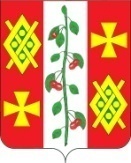 АДМИНИСТРАЦИЯ КРАСНОСЕЛЬСКОГО СЕЛЬСКОГО ПОСЕЛЕНИЯ ДИНСКОГО РАЙОНАПОСТАНОВЛЕНИЕот 22.04.2021 года	№ 89село КрасносельскоеОб объявлении в муниципальном образовании Красносельское сельское поселение Динского района 11 мая 2021 года нерабочим днемВ соответствии с Трудовым кодексом Российской Федерации, Федеральным законом от 26.09.1997 № 125-ФЗ «О свободе совести и о религиозных объединениях», постановлением главы администрации (губернатора) Краснодарского края от 07 апреля 2021 года № 200 «Об объявлении в Краснодарском крае 11 мая 2021 года нерабочим днем» и в связи с установившейся на Кубани традицией по пасхальному поминовению усопших (Радоница), обращением епархиального архиерея Православной религиозной организации «Екатеринодарская и Кубанская Епархия Русской Православной Церкви» (Московский Патриархат) митрополита Екатеринодарского и Кубанского Павла митрополита Екатеринодарского и Кубанского Исидора 	п о с т а н о в л я ю:1. Установить 11 мая 2021 года нерабочим днем на территории Красносельского сельского поселения Динского района.2. В день поминовения усопших 11 мая 2021 года:2.1. Рекомендовать участковому уполномоченному полиции с. Красносельское по Динскому району принять надлежащие меры по обеспечению общественного правопорядка и общественной безопасности на всей территории Красносельского сельского поселения, в том числе и в местах проведения поминальных мероприятий.2.2 Рекомендовать работодателям, использующим труд работников на территории Красносельского сельского поселения Динского района, в соответствии с действующим законодательством установить нерабочий день 11 мая 2021 года.3. Главному специалисту администрации Красносельского сельского поселения (Бердникова М.А.) разместить настоящее постановление на официальном сайте Красносельского сельского поселения Динского района http://www.krasnoselskoe.ru.4. Контроль за выполнением настоящего постановления оставляю за собой.5. Постановление вступает в силу со дня его подписания.Глава Красносельского сельского поселения	М.В. Кныш